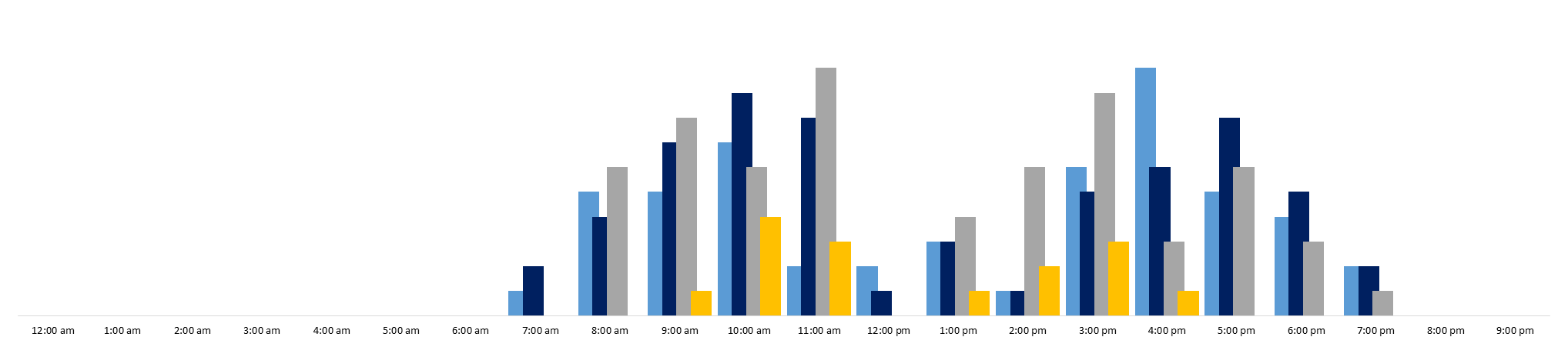 Jonathan W. Jones 					   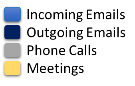 1750 North Bayshore DriveMiami, FL 33131Phone: 305-209-7753jonathan.jones@whitehousegov.usJonathanWJones.com				             	                                    Jonathan’s Daily Average ProductivityEXPERIENCEInvestment Analyst [Strond Capital] - (Remote, various locations) May 2020 – PresentSource, analyze and develop a thesis for each newly proposed investments.Read and translate data gleaned from 10-K’s, 10-Q’s, 8-K’s, and prospectuses.Research and write detailed investment recommendations for shareholders.Provide trade settlement data, coordinate the delivery/payment of securities, and answer investor requests.Operations Analyst/Associate [Kaseya] - (Miami, FL) August 2018 – April 2020Analyzed data across multiple Salesforce CRMs to identify Business Development opportunities.Resolved issues in the product/service delivery pipeline through systematic process monitoring and analysis.Deployed high-level analytics to efficiently and effectively price, manage and staff client engagements.Performed data analysis for sales forecasting, pipeline management, executive dashboard creation.Business Development Data Analyst [Castle Group] – (Plantation, FL) September 2016 – August 2018Built budget forecasts, cashflow projections, and investment analyses to manage Condo/HOA revenue.Used previously untapped data to help the company streamline operations and garner new customers.Collected, analyzed, and delivered relevant consumer data to the CEO, CFO, COO, and company Vice Presidents.Conducted market trend analyses that influenced corporate strategy and made budgetary recommendations. Data Analyst II [Florida International University] - (Miami, FL) May 2014 – September 2016Proactively identified marketing and enrollment trends to capitalize on student buying behaviors. Planned and executed data collection projects targeted to the University populace. Created and reported on key metrics to measure and improve revenue-generating operations and enrollment. Provided quantitative reports to executives in Excel/Tableau, delivering actionable intelligence to decision-makers. Pricing Analyst/Treasury Analyst [CORESTAFF Services] - (Atlanta, GA) October 2012 – April 2014Analyzed and developed strategic labor pricing for new, current, and prospective clients.Forecasted, monitored and tracked cash flow to manage and reconcile daily cash application and disbursements.Received and processed incoming/outgoing wire transfers of company assets up to $25 million. Commodity Broker [Statewide FX, Inc] - (Los Angeles, CA) February 2009 – Jan 2010Earned a Series 3 License to trade commodities on the Chicago Mercantile Exchange. Garnered 374 new clients and developed company’s customer retention strategy.Served as the youngest federally-licensed broker in the firm’s history.EDUCATIONBachelors of Science - Marketing 								      Rutgers University                                   International Politics – Study Abroad Program 						University of Oxford, via NYUMasters of Public Policy Program			 							   UCLA Graduate-level Statistics & Economics MOOC courses 		   		  				    M.I.T.SKILLSTableau DesktopData VisualizationMicrosoft ExcelData AnalysisFinancial AnalysisMicrosoft OfficePricing StrategyMarket/Pricing AnalysisMarketing StrategyRelational DatabasesGoogle AnalyticsSalesforce.comMarket ResearchSocial Media MarketingCRM Databases Strategic Planning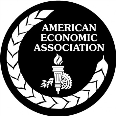 